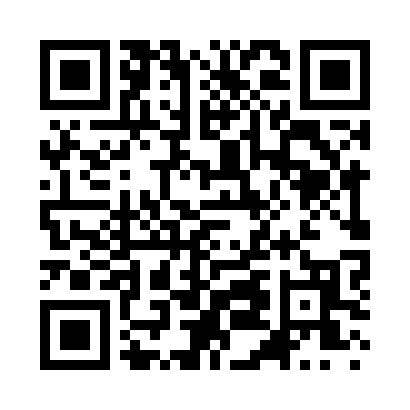 Prayer times for Bread Springs, New Mexico, USAMon 1 Jul 2024 - Wed 31 Jul 2024High Latitude Method: Angle Based RulePrayer Calculation Method: Islamic Society of North AmericaAsar Calculation Method: ShafiPrayer times provided by https://www.salahtimes.comDateDayFajrSunriseDhuhrAsrMaghribIsha1Mon4:376:041:195:078:3410:002Tue4:386:041:195:078:3410:003Wed4:386:051:195:078:339:594Thu4:396:051:195:088:339:595Fri4:406:061:195:088:339:596Sat4:406:061:205:088:339:587Sun4:416:071:205:088:339:588Mon4:426:071:205:088:329:589Tue4:436:081:205:088:329:5710Wed4:436:081:205:088:329:5711Thu4:446:091:205:088:319:5612Fri4:456:101:205:098:319:5513Sat4:466:101:215:098:319:5514Sun4:476:111:215:098:309:5415Mon4:486:121:215:098:309:5316Tue4:496:121:215:098:299:5317Wed4:496:131:215:098:299:5218Thu4:506:141:215:098:289:5119Fri4:516:141:215:098:289:5020Sat4:526:151:215:098:279:4921Sun4:536:161:215:098:269:4922Mon4:546:161:215:098:269:4823Tue4:556:171:215:098:259:4724Wed4:566:181:215:088:249:4625Thu4:576:191:215:088:249:4526Fri4:586:191:215:088:239:4427Sat4:596:201:215:088:229:4328Sun5:006:211:215:088:219:4229Mon5:016:221:215:088:209:4130Tue5:026:221:215:088:199:3931Wed5:036:231:215:078:199:38